FORMULA INDICACIONES AL PROYECTO DE LEY QUE CREA UN SUBSIDIO PARA ALCANZAR UN INGRESO MÍNIMO GARANTIZADO (Boletín Nº 13.041-13)Santiago, 26 de noviembre de 2019.Nº 532-367/Honorable Cámara de Diputados:A  S.E. ELPRESIDENTEDE  LA  H.CÁMARA  DEDIPUTADOSEn uso de mis facultades constitucionales, vengo en formular las siguientes indicaciones al proyecto de ley del rubro, a fin de que sean consideradas durante la discusión del mismo en el seno de esa H. Corporación:AL ARTÍCULO 6°Para sustituirlo por el siguiente: 	“Artículo 6°.- El trabajador que pueda impetrar alguno de los subsidios al empleo establecidos por el artículo 21 de la ley N° 20.595, la ley N° 20.338 y el subsidio que crea la presente ley, solo tendrá derecho al pago mensual por este último beneficio.  	Sin perjuicio de lo anterior, si al trabajador le hubiere correspondido, por concepto de los beneficios establecidos por el artículo 21 de la ley N° 20.595 o en la ley N° 20.338, en un año calendario, un monto superior a la suma del subsidio que crea la presente ley, devengado durante dicha anualidad, la diferencia que resultare se le pagará en la época fijada para el pago de los subsidios creados por dichas normas legales en el año calendario inmediatamente siguiente a aquél en que se realizaron los referidos pagos mensuales. 	Con todo, si durante el año calendario, el trabajador hubiere recibido pagos provisionales en virtud de los subsidios del artículo 21 de la ley          N° 20.595 y la ley N° 20.338, por no cumplir con los requisitos para ser beneficiario del subsidio que crea la presente ley durante ese mes o meses, al exceso señalado en el inciso anterior, se le descontará los montos ya pagados.”. AL ARTÍCULO 11°Para reemplazar el artículo 11 por el siguiente: “Artículo 11°.- El hecho de que el trabajador pueda acceder al subsidio, en ningún caso podrá significar que se acuerde una reducción de manera injustificada de la remuneración bruta mensual pactada en el contrato de trabajo, en comparación con la remuneración pagada por el empleador en los tres meses anteriores a la mencionada reducción injustificada. Las cláusulas de los contratos de trabajo que impliquen una rebaja en la remuneración bruta mensual pactada, en los términos señalados anteriormente, se entenderán por no escritas.El empleador no podrá poner término al contrato de trabajo, y suscribir uno nuevo, ya sea con el mismo trabajador o con uno distinto, pactando una remuneración inferior, con el solo objeto de que dicho trabajador perciba o pudiere percibir el subsidio que crea la presente ley.	Las remuneraciones que perciban los trabajadores beneficiarios del subsidio que crea la presente ley, no podrán ser establecidas en atención al monto de éste, ni por cualquier otra consideración arbitraria, debiendo ser pactadas de manera objetiva, sin que se pueda convenir en base a razones distintas a las capacidades, calificaciones, idoneidad, responsabilidad o productividad del trabajador.	Los empleadores que incurran en algunas de las conductas señaladas previamente podrán ser sancionados con una multa a beneficio fiscal, cuyo monto ascenderá al doble de la multa  establecida en el artículo 506 del Código del Trabajo, por cada trabajador, según se trate de micro, pequeña, mediana o gran empresa, sin perjuicio de proceder la aplicación de la clausura del establecimiento o faena en los términos establecidos en el artículo 34 del decreto con fuerza de ley N° 2, de 1967, del Ministerio del Trabajo y Previsión Social. 	La fiscalización de lo dispuesto en los incisos anteriores corresponderá a la Dirección del Trabajo, de acuerdo con las normas establecidas en el Título Final, del Libro V, del Código del Trabajo. Contra la sanción que ésta disponga, podrá reclamarse ante el correspondiente Juez de Letras del Trabajo, conforme a las normas del Título II, del Libro V, del mismo Código.  El Ministerio de Desarrollo Social y Familia deberá dar cuenta de inmediato a la Dirección del Trabajo respecto de toda irregularidad que observe en relación con lo dispuesto en este artículo.”. Dios guarde a V.E.,	SEBASTIÁN PIÑERA ECHENIQUE	Presidente de la República	IGNACIO BRIONES ROJAS	Ministro de Hacienda	SEBASTIÁN SICHEL RAMÍREZ	Ministro de Desarrollo Social 	y Familia	MARÍA JOSÉ ZALDIVAR LARRAÍN 	Ministra del Trabajo 	y Previsión Social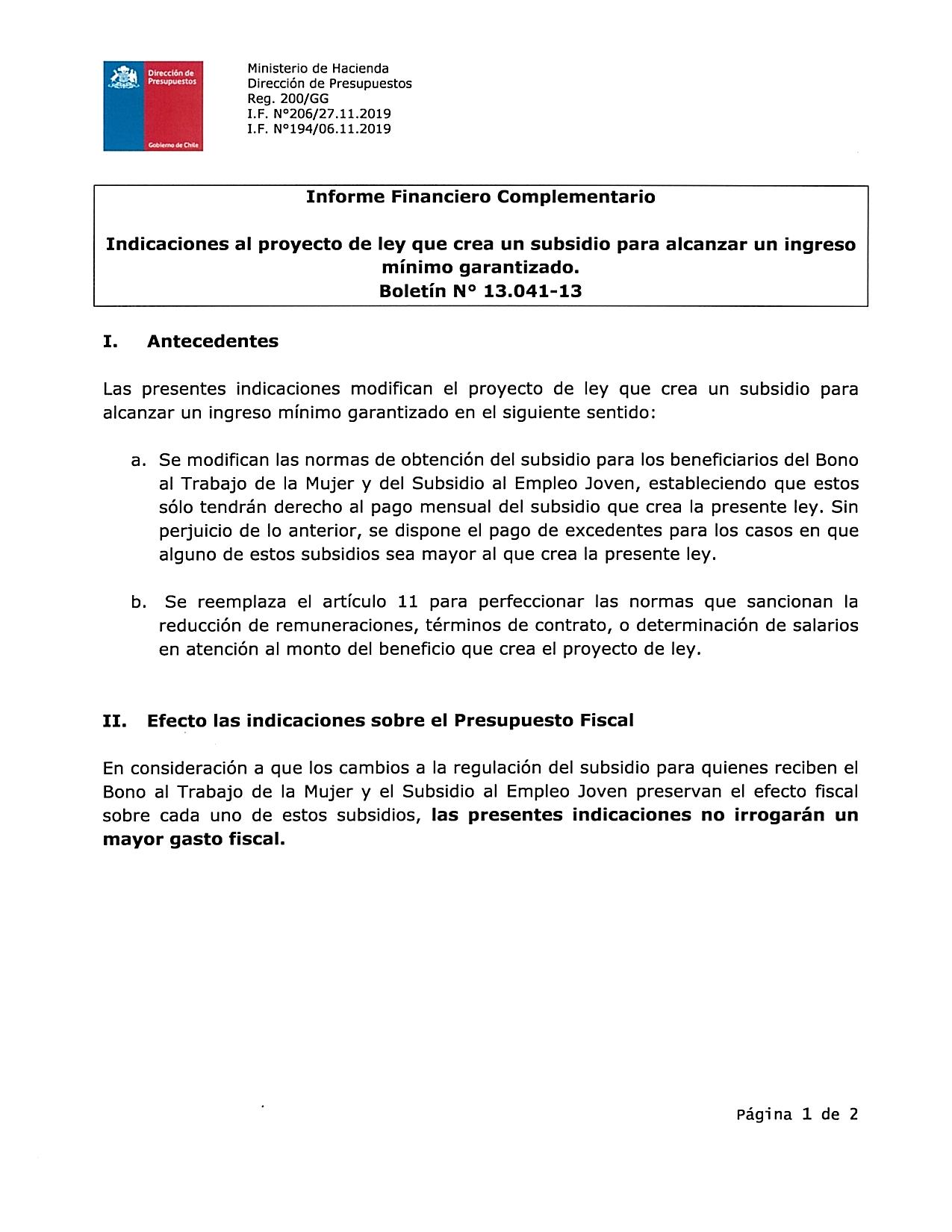 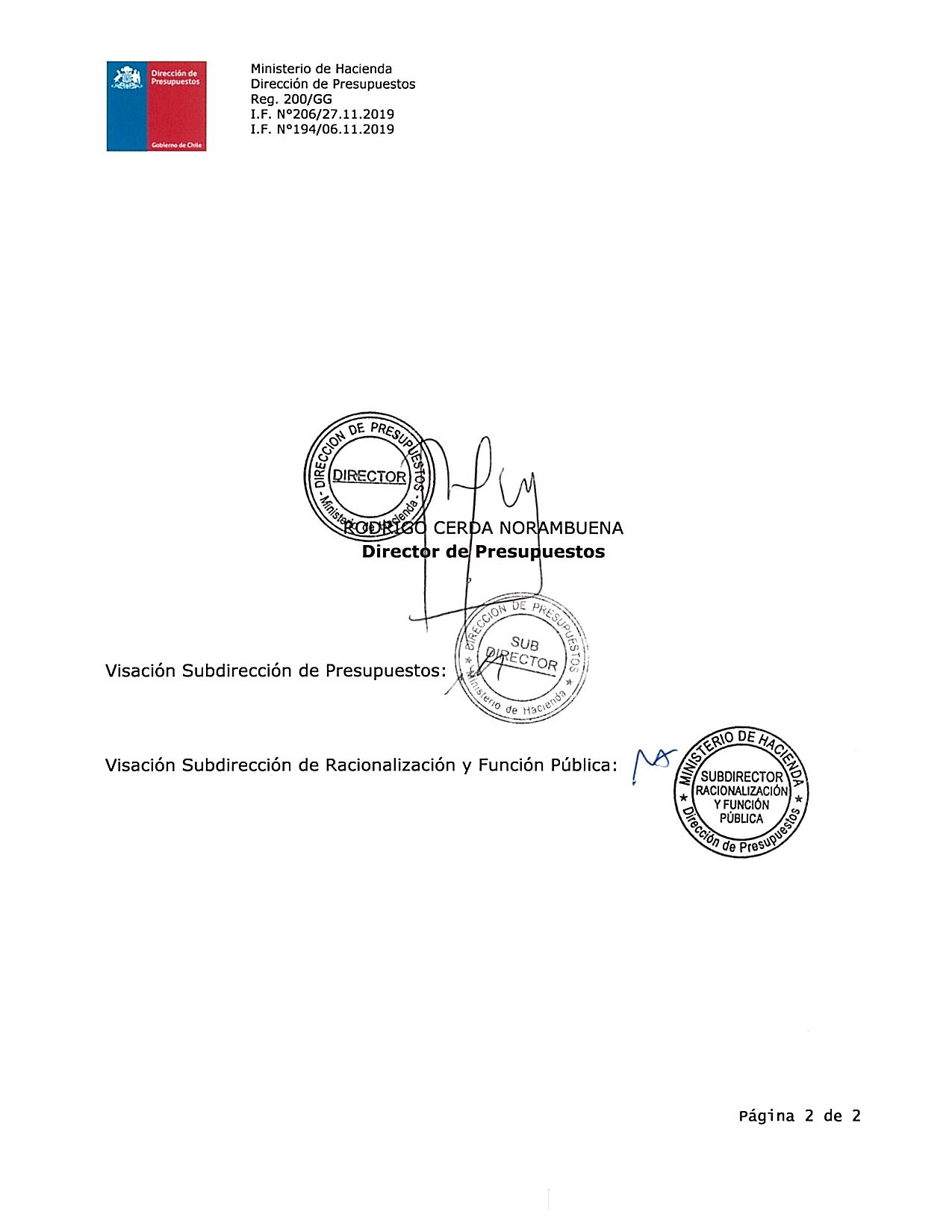 